ГОСТ 23360-78 Основные нормы взаимозаменяемости. Соединения шпоночные с призматическими шпонками. Размеры шпонок и сечений пазов. Допуски и посадкиДата актуализации: 01.01.2018  ГОСТ 23360-78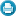 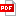 Основные нормы взаимозаменяемости. Соединения шпоночные с призматическими шпонками. Размеры шпонок и сечений пазов. Допуски и посадки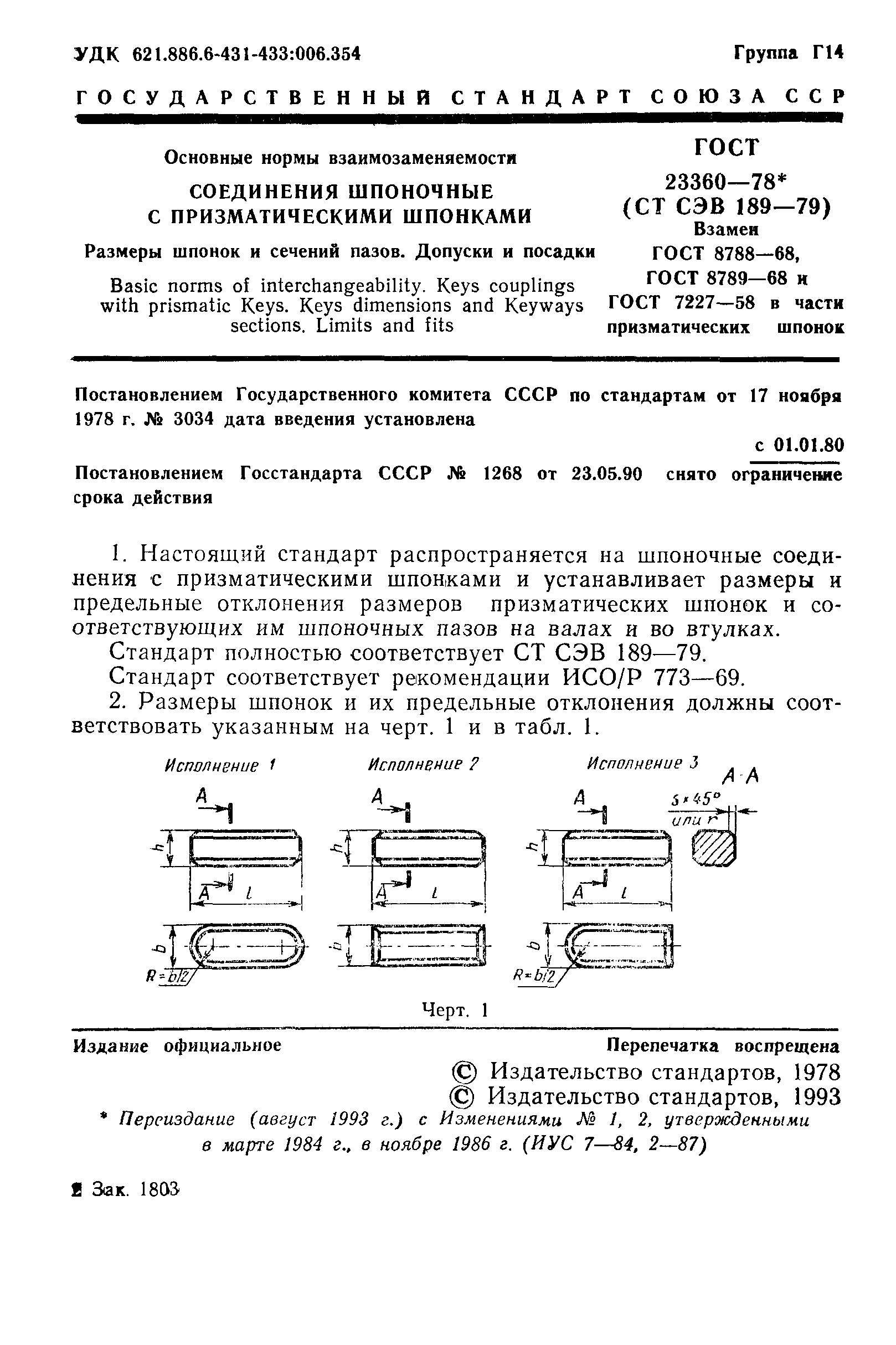 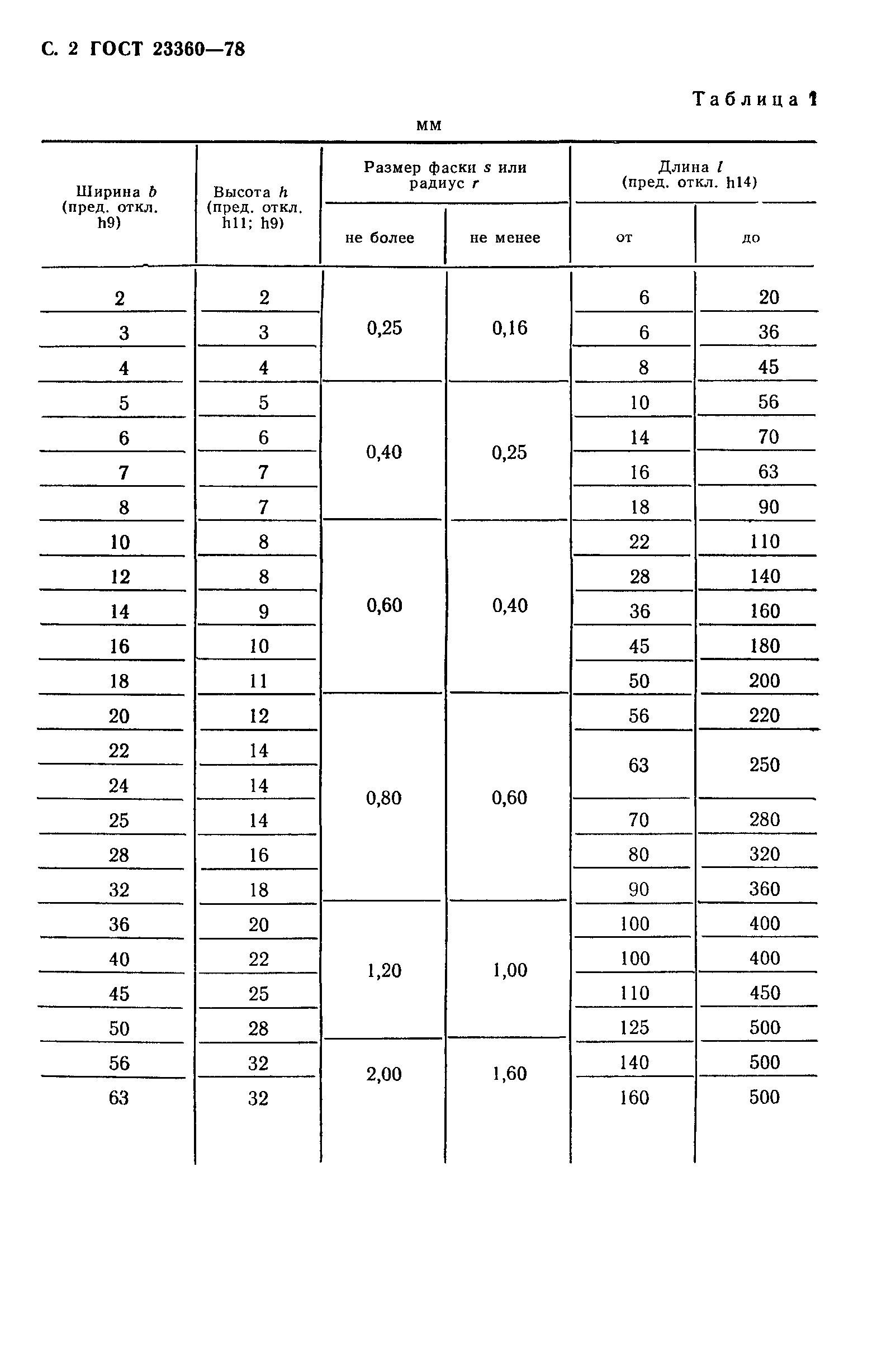 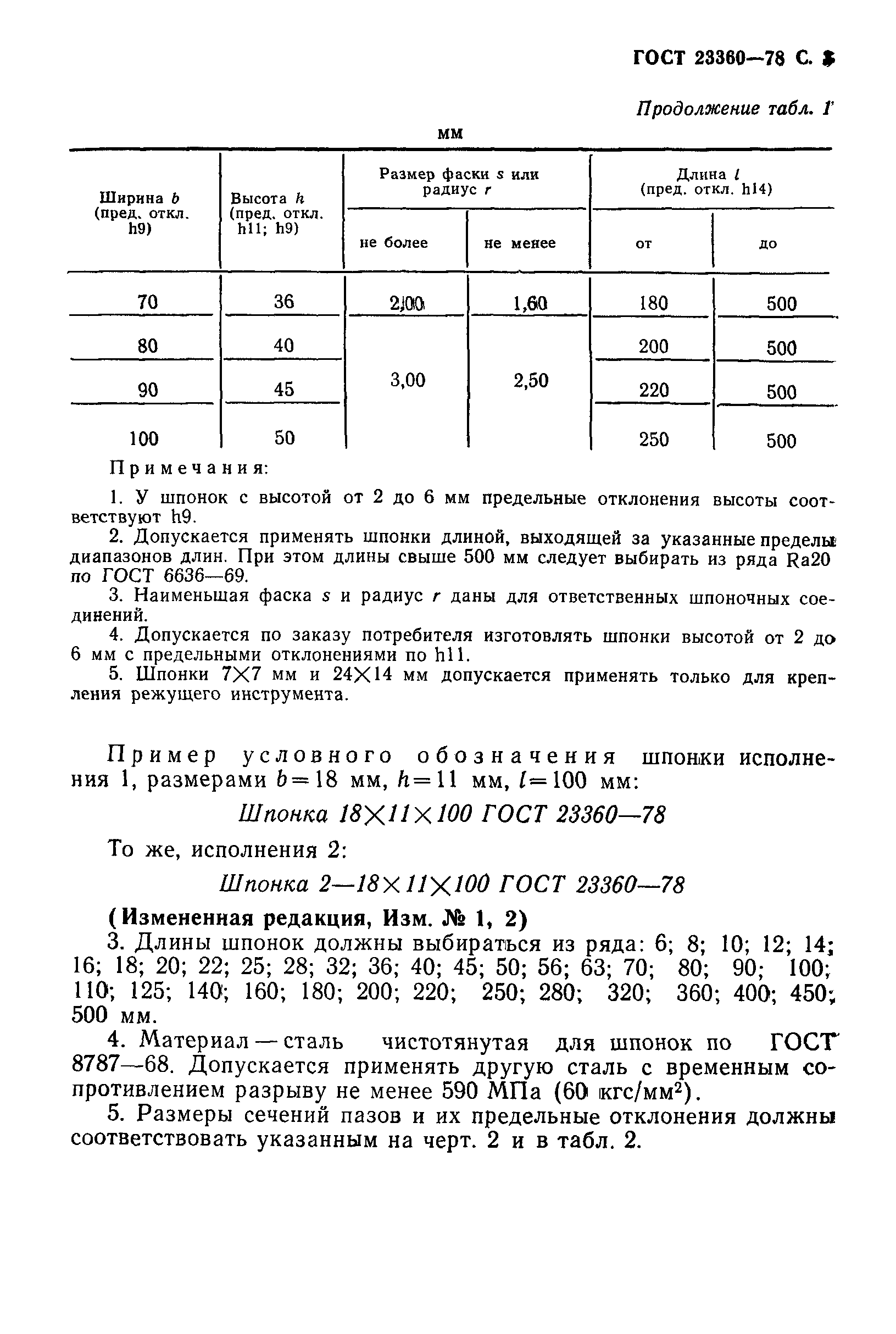 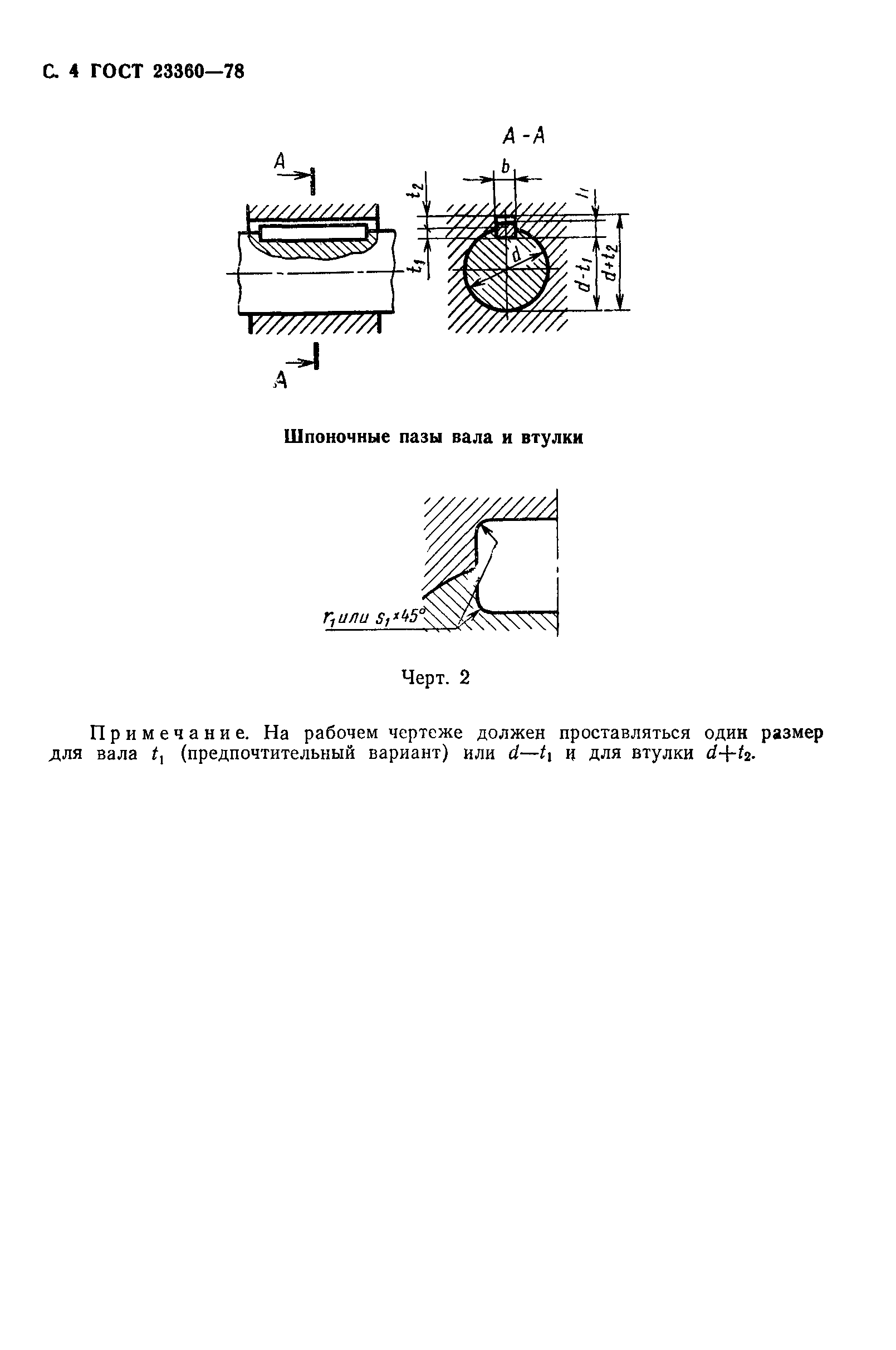 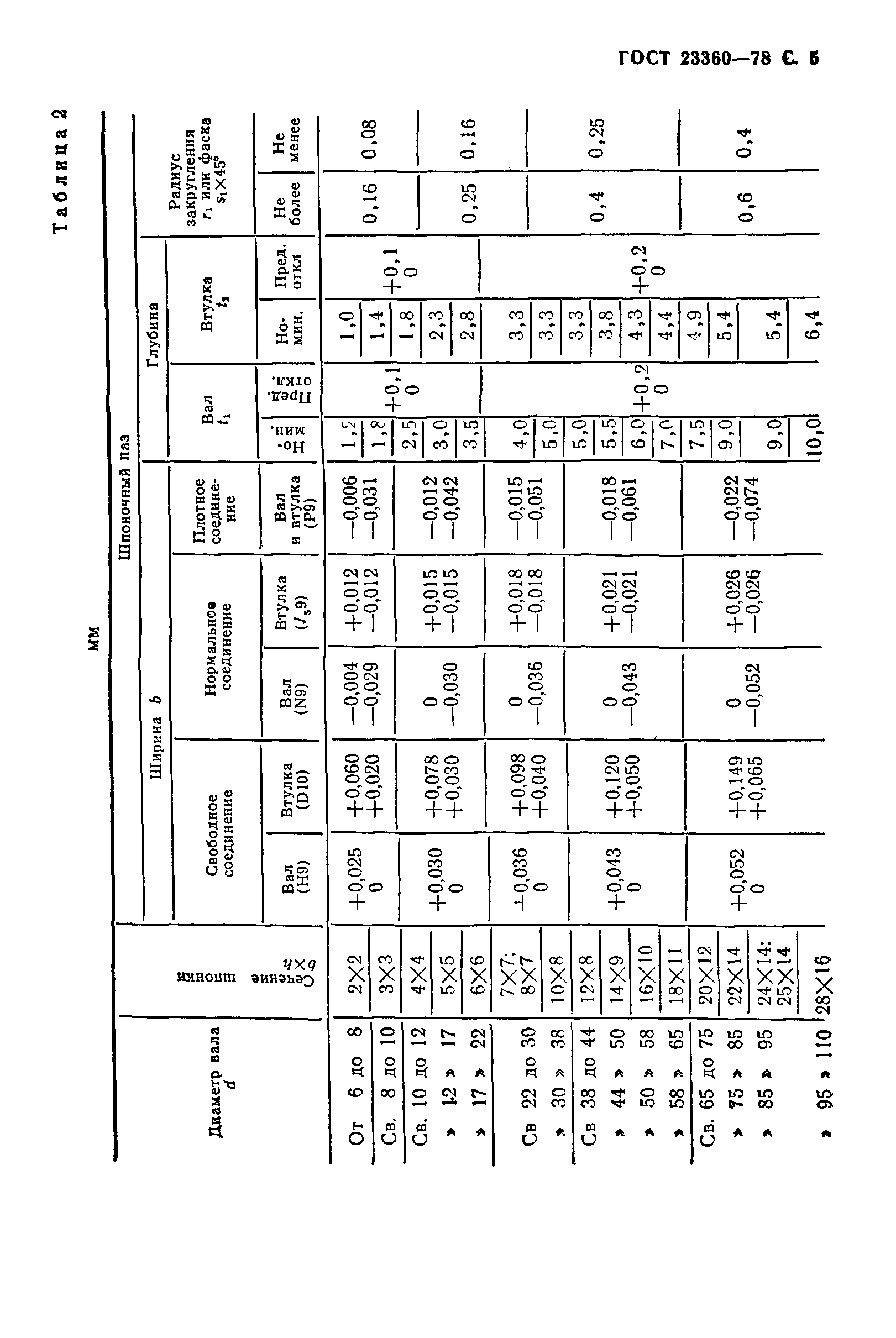 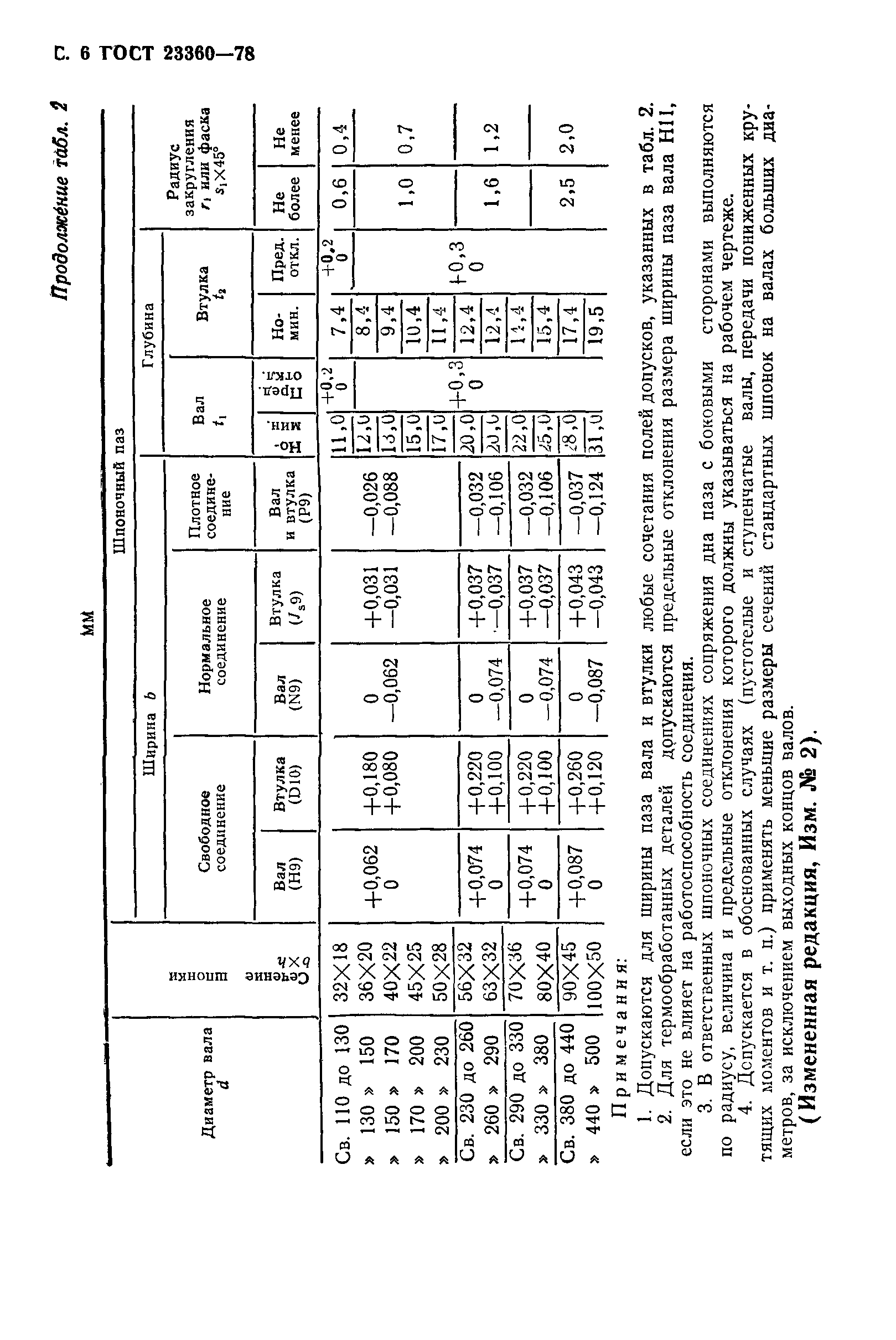 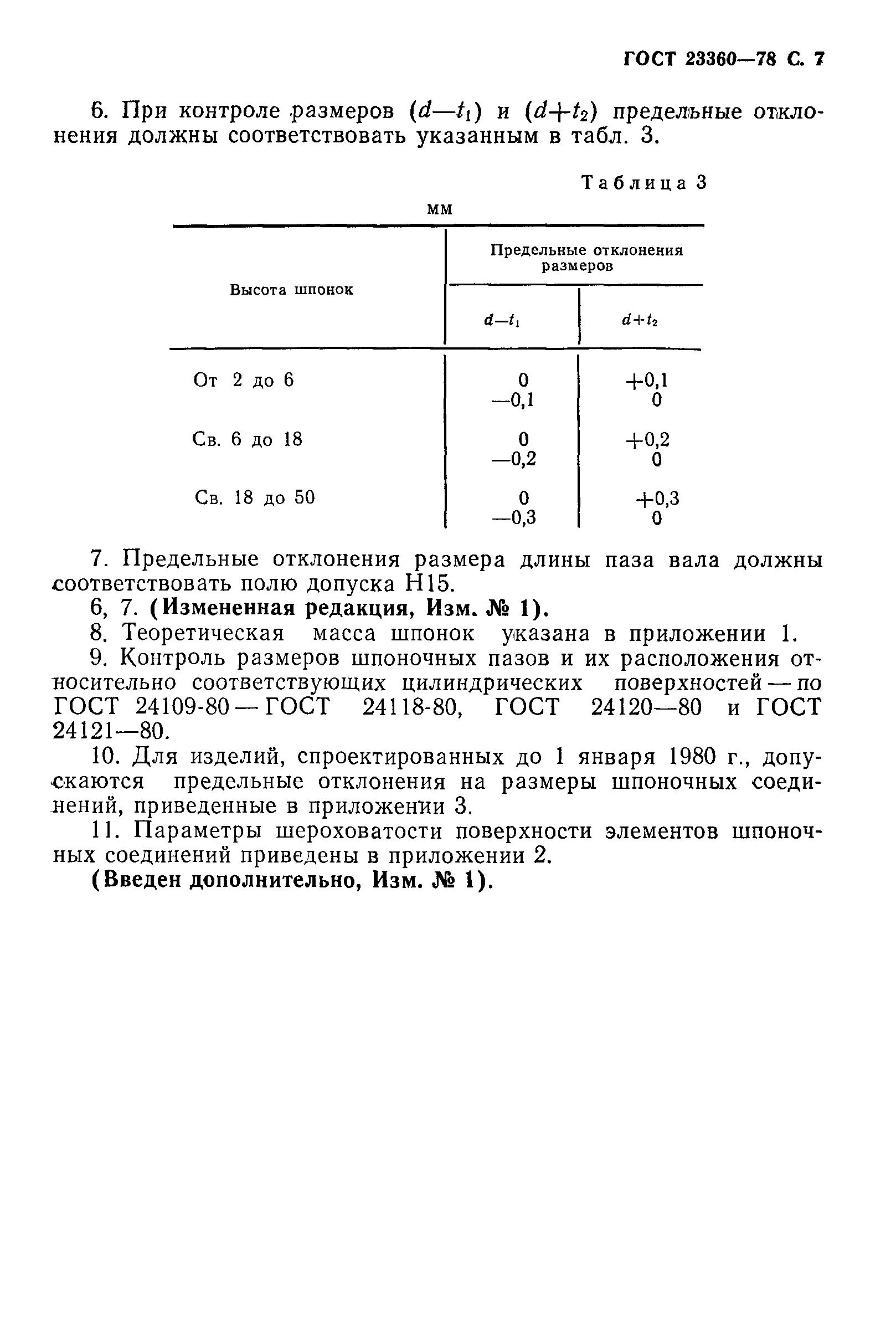 Обозначение: ГОСТ 23360-78Обозначение англ: GOST 23360-78Статус:действуетНазвание рус.:Основные нормы взаимозаменяемости. Соединения шпоночные с призматическими шпонками. Размеры шпонок и сечений пазов. Допуски и посадкиНазвание англ.:Rectangular parallel keys. Dimensions, tolerances and fitsДата добавления в базу:01.09.2013Дата актуализации:01.01.2018Дата введения:01.01.1980Область применения:Стандарт распространяется на шпоночные соединения с призматическими шпонками и устанавливает размеры и предельные отклонения размеров призматических шпонок и соответствующих им шпоночных пазов на валах и во втулках.Оглавление:Приложение 1 (справочное) Теоретическая масса шпонок
Приложение 2 (рекомендуемое) Зависимость параметров шероховатости поверхности от допуска размера
Приложение 3 (справочное) Предельные отклонения на размеры шпонок, пазов на валах и во втулках (ступица)Утверждён:17.11.1978 Государственный комитет СССР по стандартам (USSR National Committee on Standards 3034)Издан:Издательство стандартов (1978 г. )
Издательство стандартов (1993 г. )Список изменений: № 2 от 01.07.1987 (ИУС 2-1987)Заменяет собой:ГОСТ 7227-58 «Шпоночные соединения. Допуски и посадки» (в части призматических шпонок)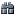 ГОСТ 8789-68 «Шпонки призматические. Размеры»ГОСТ 8788-68 «Шпонки призматические. Размеры сечений шпонок и пазов»Нормативные ссылки:ГОСТ 8787-68 «Сталь чистотянутая для шпонок. Сортамент»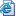 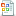 ГОСТ 24109-80 «Калибры для шпоночных соединений. Допуски»ГОСТ 24118-80 «Калибры-глубиномеры шпоночные для валов диаметром от 6 до 200 мм. Конструкция и размеры»ГОСТ 24120-80 «Калибры пазовые шпоночные для размеров от 1 до 3 мм. Конструкция и размеры»ГОСТ 24121-80 «Калибры пазовые для размеров св. 3 до 50 мм. Конструкция и размеры»